申込締切：各開催日の１週間前まで（締切日は下表参照、申込多数の場合は抽選で決定）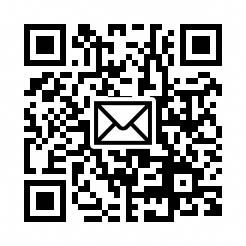 上越市農村振興課 販売促進係 行　ＦＡＸ　025-526-6185メール　nousonhansoku@city.joetsu.lg.jp  「農林水産物等マーケティング活動個別相談会」参加申込書
下欄の太枠内の必要事項を記入の上、ＦＡＸまたはメールにて送信してください。～ご記入いただいた個人情報について～ 　ご記入いただいた連絡先の情報は、今後の各種情報提供に使用させていただくため、上越市農林水産部内（農政課、農村振興課、農林水産整備課）で共有させて頂きます。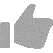 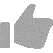 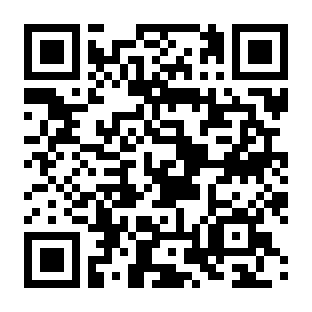 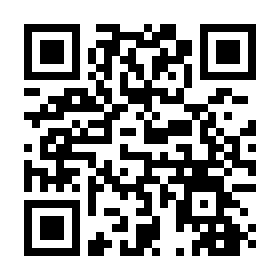 ふりがな参 加 者連 絡 先電話番号－　　　 －－　　　 －参加者氏名参 加 者連 絡 先電話番号－　　　 －－　　　 －ふりがな参　加　者部署・役職事業所名参　加　者部署・役職事業所の住　　所〒　　　　－上越市〒　　　　－上越市〒　　　　－上越市〒　　　　－上越市事業所の電話・ＦＡＸ電話（　　　　　）　　　　　－ＦＡＸ（　　　　　）　　　　　－ＦＡＸ（　　　　　）　　　　　－ＦＡＸ（　　　　　）　　　　　－メ ー ルアドレス希望相談日時開 催 日　　　　　　　　　　（申込締切日）開 催 日　　　　　　　　　　（申込締切日）開 催 日　　　　　　　　　　（申込締切日）相談時間【枠】希望相談日時第１回　令和6年7月2日 （火）  （ 6月25日（火））第２回　        　　 　　8月20日（火）　 （ 8月13日（火））第３回　　　 　 11月19日（火）　 （11月12日（火））第４回　令和7年1月 21日（火）　 （ 1月 14日（火））第１回　令和6年7月2日 （火）  （ 6月25日（火））第２回　        　　 　　8月20日（火）　 （ 8月13日（火））第３回　　　 　 11月19日（火）　 （11月12日（火））第４回　令和7年1月 21日（火）　 （ 1月 14日（火））第１回　令和6年7月2日 （火）  （ 6月25日（火））第２回　        　　 　　8月20日（火）　 （ 8月13日（火））第３回　　　 　 11月19日（火）　 （11月12日（火））第４回　令和7年1月 21日（火）　 （ 1月 14日（火））①  9：00から  9：40②  9：45から10：25③ 10：30から11：10④ 11：15から11：55希望相談日時第　　　　回　　　　枠　　（記載例　第　3　回　②　枠）第　　　　回　　　　枠　　（記載例　第　3　回　②　枠）第　　　　回　　　　枠　　（記載例　第　3　回　②　枠）第　　　　回　　　　枠　　（記載例　第　3　回　②　枠）相談方法□ 会場（上越文化会館）で相談する　　　　□ オンライン（ZOOM）で相談する□ 会場（上越文化会館）で相談する　　　　□ オンライン（ZOOM）で相談する□ 会場（上越文化会館）で相談する　　　　□ オンライン（ZOOM）で相談する□ 会場（上越文化会館）で相談する　　　　□ オンライン（ZOOM）で相談する具体的な相談内容